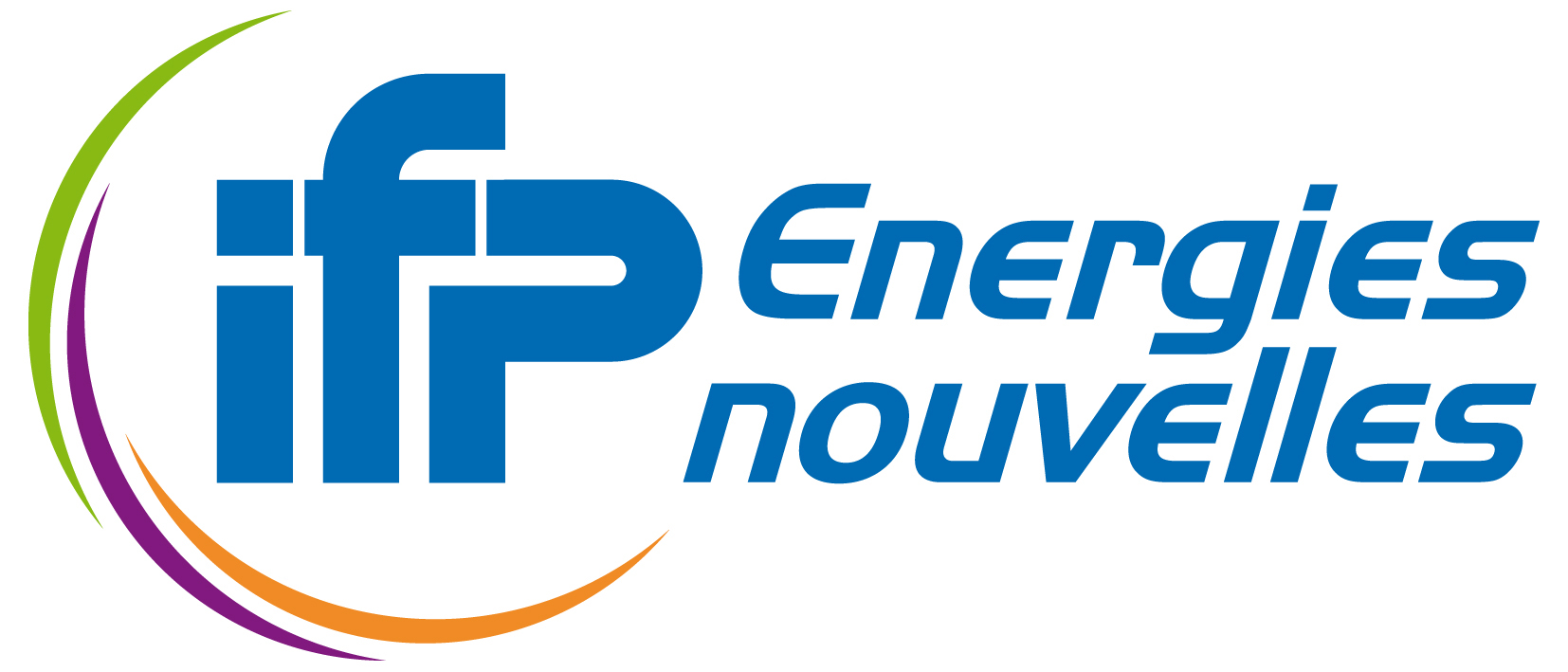 AUTHORIZATION FOR USE OF MY IMAGEI, the undersigned …………………………………………….hereby authorize IFP Energies nouvelles’ Institutional Relations and Communications Division to use my image, recorded on video or photograph medium, in the context of my professional activities, free of charge and on condition that this use is not damaging to my image or my reputation, to promote IFP Energies nouvelles’ activities.I agree that these images may be used to produce all the media required for their distribution, within our outside IFP Energies nouvelles, for print, multimedia and event production purposes.I reserve the right to cancel this authorization at any time if the abovementioned conditions are no longer met.Signed on …………..	in ………..Signature (preceded by "Agreed and signed”)